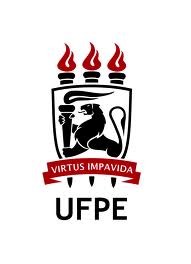 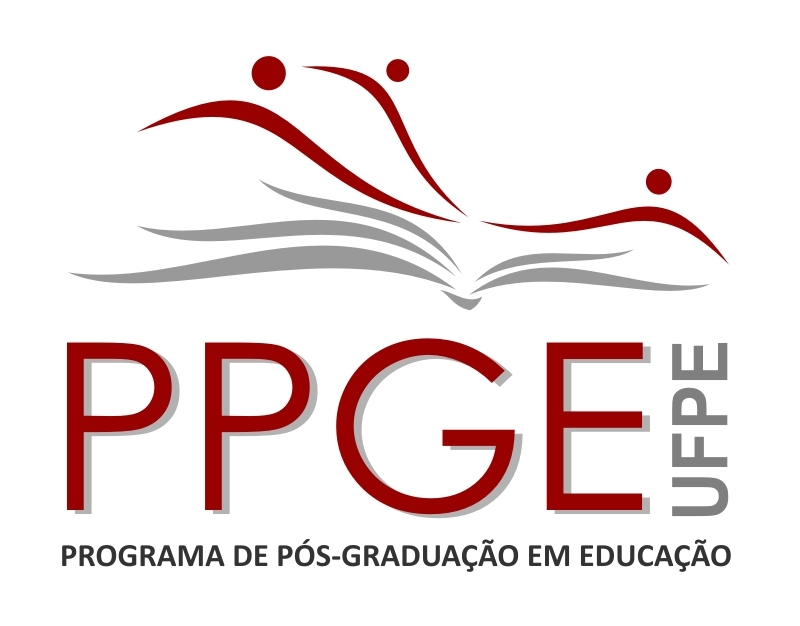 DEPÓSITO DE PROJETOS DE TESE PARA QUALIFICAÇÃOCURSO DE DOUTORADOINSTRUÇÕES1) ELEMENTOS NECESSÁRIOS:Autorização do orientador para o depósito (Anexo 1); Ficha de Encaminhamento de Banca de Qualificação - preenchido pelo orientador (Anexo 2);Carta convite – o orientador deverá assinar e o aluno enviará aos membros da banca de qualificação juntamente com um volume do projeto de Tese (Anexo 3);Resumo do projeto de tese (1 página no máximo), constando, no rodapé as palavras-chave (Anexo 4);Email que confirma o recebimento do projeto de tese enviado para documentosppgeufpe@gmail.com.2) PROCEDIMENTOSEnviar o projeto de tese para documentosppgeufpe@gmail.com e imprimir email de confirmação de recebimento;No ato do depósito o aluno deve apresentar os elementos constantes das letras A, B, D e E;O orientador deverá assinar as cartas convites (Anexo 3) e o aluno enviará aos membros da banca de qualificação, junto com cada via impressa dos exemplares do projeto; 3) OBSERVAÇÃO:Segundo as exigências contidas na Resolução Nº1 de 09 de setembro de 2002 do Programa de Pós-Graduação em Educação da UFPE a Comissão Examinadora da Qualificação de Doutorado será composta por no mínimo 3 (três) e no máximo 5 (cinco) docentes, sendo recomendado que pelo menos 1 (um) deles seja externo ao Programa (o orientador será um dos membros da comissão e presidente dela). Contará ainda com 01 (um) suplente externo ao programa. No máximo, um dos membros da Comissão Examinadora poderá possuir apenas o título de Mestre.ANEXO 1Ilm(a). Sr(a).Coordenador(a) do Programa de Pós-Graduação em Educação da UFPEProf(a). Dr(a). _______________________________________________________________________________________________________________________________________________________________(nome completo), aluno(a) regularmente vinculado(a) ao Curso de Doutorado em Educação, turma nº ______ (ano de ingresso _________ ), deste Programa de Pós-Graduação em Educação, em cumprimento às determinações do Regimento Interno do curso, vem formalizar o depósito de  seu projeto de tese (enviado eletronicamente), intitulado “____________________________________________________________________________________________________________________________________________________________________________________________________________________________________________________________________________________________________”, sob a orientação do(a) Prof.(ª) Dr.(ª)   ____________________________________________________________________________________, solicitando as devidas providências para a sua qualificação.Recife, _____ de _______________ de _______De acordo:ANEXAR:Resumo do projeto de tese (1 página no máximo);Email que confirma o recebimento do projeto de tese enviado para documentosppgeufpe@gmail.com.Anexo 2UNIVERSIDADE FEDERAL DE PERNAMBUCOCENTRO DE EDUCAÇÃOPROGRAMA DE PÓS-GRADUAÇÃO EM EDUCAÇÃOFICHA DE ENCAMINHAMENTOBANCA DE QUALIFICAÇÃO – PROJETO DE TESEAnexo 3CARTA CONVITE – QUALIFICAÇÃO DE TESERecife, _______ de _____________________ de ______________Prezado (a) Prof.(a) Dr.(a) :_________________________________________O Programa de Pós-Graduação em Educação, da Universidade Federal de Pernambuco, convida V.Sª. para participar, como membro ______________ (titular/suplente), da Banca de Qualificação do Projeto de Tese intitulado “____ ______________________________________________________________ _____________________________________________________________________________________________________________________________”, do doutorando (a) ________________________________________________ _______________________________________________________________.A Qualificação será realizada no dia _____/______/_______, às ________ horas, no Programa de Pós-Graduação em Educação da UFPE.	Em anexo, encaminhamos o exemplar do referido projeto.	Atenciosamente,____________________________________Prof. Dr. XXXXXOrientadorProf.(ª) Dr.(ª) Orientador(a)Nome do(a) aluno(a): Nome do(a) aluno(a): Nome do(a) aluno(a): Nome do(a) aluno(a): Título do Projeto: Título do Projeto: Título do Projeto: Título do Projeto: Data da Qualificação:Data da Qualificação:Horário:Horário:Orientador(a):Orientador(a):Orientador(a):Orientador(a):Titular Interno:Titular Interno:Titular Interno:Titular Interno:Titular Externo:Titular Externo:Titular Externo:Inst/Deptº:Titular Interno/Externo (Opcional)Titular Interno/Externo (Opcional)Titular Interno/Externo (Opcional)Inst/Deptº:Titular Interno/Externo (Opcional)Titular Interno/Externo (Opcional)Titular Interno/Externo (Opcional)Inst/Deptº:Coordenadas para contato:Coordenadas para contato:Coordenadas para contato:Coordenadas para contato:Suplente Externo:Suplente Externo:Suplente Externo:Inst/Deptº:Coordenadas para contato:Coordenadas para contato:Coordenadas para contato:Coordenadas para contato:Observações:Observações:Observações:Observações:Data:Assinatura do(a) Orientador(a):Assinatura do(a) Orientador(a):Assinatura do(a) Orientador(a):